Related Issue 3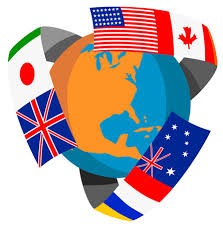 To What Extent Should Internationalism Be Pursued?Evaluate to what extent the following organizations promote internationalism.	As our exploration of internationalism has shown, nations are forced to make decisions about how they will meet the requirements to not only survive, but thrive, in today’s global world.  One of the key choices they must make is whether their national interests are best met by working within their borders and fostering nationalism or, conversely, whether they should look beyond their borders to form partnerships with other nation-states to better improve the world they share with one another.	As you are well on your way to understanding nationalism’s role in the world and the many ways it can affect society you are tasked with answering the following question:“To What Extent should nationalism be “put on the back burner” to internationalism in the attempts to address ___________________”Your options, focusing on global issues, include: Debt, poverty, the environment (ie. Climate change), human rights, spread of disease, conflict, or water.Your answer will be presented in the form of a 2-3 minute recorded presentation to the class in which it is your mission to convince them your position on the above topic is the correct position. This may be viewed as a TED style talk, a presentation to Parliament, or any other persuasive oral presentation.In order to complete this project you must complete the following tasks:1.) Choose your topic – it must be approved by the instructor.Topic:	2.) Before you begin researching, establish your initial opinions on the topic and build a list of critical inquiry questions (questions that will help you get a laser focus on your topic, and help make your argument persuasive) which will help guide you to your conclusion and list these below (your textbook might help you get a basic understanding here to help):__________________________________________________________________________________________________________________________________________________________________________________________________________________________________________________________________________________________________________________________________________________________________________________________________________________________________________________________________________________________________________________________________________________________________________________________________________________________________________________________________________________________________________________________________________________________________3.) After having the instructor approve your research plan begin finding answers to the questions you have created.  This will be the evidence you will use in your final project.4.) When your research is complete make sure it aligns with your initial opinions - if not modify these to fit the new evidence you have found.State your answer to the initial question here: __________________________________________________________________________________________________________________________________________________________________________________________________________________________________________________________________________________________________________________________________________________________________________________________________________________________5.) Now it’s time to craft your persuasive oral presentation.  Keep the following things in mind:	- You need to state your argument early in your presentation - make sure your audience knows 	your perspective and can listen for the evidence to support it as you speak.	- After stating your argument you want to provide evidence which will support your argument.  	Remember you are trying to persuade your classmates to your side of the argument.	- In your conclusion, summarize your main pieces of evidence and relate these to your stance.	- Remember to relax, have fun, and be passionate about your argument.	- Put some thought into your presentation and keep things like the power of storytelling in 	mind,  how appealing to emotion (while staying focused on fact) is powerful, and make it 		personal for your audience - tell them why your area of research should matter to your 		audience.	- Watch some videos here for ideas and inspiration:	 http://www.ted.com/themes/ted_in_3_minutes.html             The -1 textbook also includes some tips on oral presentations on pages 286-287. Please see me for a copy if you would like one.6.) Your presentation is to be recorded and submitted via Flipgrid. 7) You will be required to submit a brief, one page reflection, upon the completion of your presentation. A more detailed set of guidelines will be handed out on presentation day, but you should be prepared to discuss if your opinion changed during the course of your preparation, why you chose the side you did, and any challenges you faced.*** Save all research, notes, and feedback as your written assignment will be directly linked to the work you have done here. ***Hand In Checklist:Instructor Check Done		    	List of Sources outside class material			This Planning SheetSelf ReflectionStudent Initial: _________________		Date: ____________________Name: __________________________Related Issue 3 Project Marking SheetAssessment of internationalism:  Has the student studied how internationalism impacts the world’s attempts to solve the selected contemporary global issue?  Has the student considered multiple points of view related to the issue? Is there evidence that the student has used information from multiple sources to build and support their own opinion?   Has the student addressed the research question?	1	2	3	4	5	6	7	8	9	10   x2Comments:Has the student communicated effectively to express their point of view? Is a position clearly stated and supported with factual evidence?	1	2	3	4	5Has the student reflected upon their learning in a meaningful and substantive way? Does the reflection address the challenges the student faced and overcame? Is there a discussion on how the student arrived at his/her viewpoint?	1	2	3	4	5/30